ПОСТІЙНА КОМІСІЯ З ПИТАНЬ ЖИТЛОВО-КОМУНАЛЬНОГО ГОСПОДАРСТВА, ЕКОЛОГІЇ ТА НАДЗВИЧАЙНИХ СИТУАЦІЙ __________________№_________________на №________________от_______________ПРОТОКОЛзасідання постійної комісії16 січня 2019 рокуКінозал(пл. Думська, 1)ПРИСУТНІ:Голова комісії – Іваницький О.В.Заступник голови комісії – Совік О.М.Секретар комісії – Орлов О.В.Члени комісії: Рогачко Л.О., Стась Е.П.Бєлов Сергій Миколайович – в. о. директора департаменту оборонної роботи, цивільного захисту та взаємодії з правоохоронними органами Одеської міської ради.Вєлєв Вадим Дмитрович – начальник відділу організаційно-правової роботи та бухгалтерського обліку департаменту освіти та науки Одеської міської ради.Жилкіна Тетяна Павлівна – заступник директора юридичного департаменту Одеської міської ради.Козловський Олександр Маркович – директор департаменту міського господарства Одеської міської ради.Полохач Олександр Анатолійович – начальника 6-го державного пожежно-рятувального загону ГУ ДСНС України в Одеській області.Теплицький Вячеслав Євгенович – директор комунального підприємства «Агентство програм розвитку Одеси».Представники громадськості та ЗМІ ПОРЯДОК ДЕННИЙ1.	Про проект рішення «Про внесення змін до Міської цільової програми пожежної та техногенної безпеки м. Одеси на 2017 – 2021 роки» та розгляд звернення начальника 6-го державного пожежно-рятувального загону ГУ ДСНС України в Одеській області щодо доповнення Міської цільової програми пожежної та техногенної безпеки м. Одеси на 2017 – 2021 роки пунктом, що передбачає ремонт автоколінчатого підйомника АКП-30/3 «Бронто-Скайліфт».2.	Про внесення на розгляд Одеської міської ради проекту рішення «Про затвердження істотних умов енергосервісних договорів».3.	Питання департаменту міського господарства Одеської міської ради3.1.	Про внесення на розгляд Одеської міської ради проекту рішення «Про надання згоди на передачу до комунальної власності територіальної громади м. Одеси квартири № 62, розташованої за адресою: м. Одеса, вул. Академіка Корольова, 110, власником якої є «Одесаобленерго».3.2.	Про внесення на розгляд Одеської міської ради проекту рішення «Про надання згоди на прийняття до комунальної власності територіальної громади м. Одеси квартири № 147, розташованої за адресою: м. Одеса, вул. Проценка, 50, корп. 3».3.3.	Про внесення на розгляд Одеської міської ради проекту рішення «Про внесення змін до Міської цільової програми благоустрою м. Одеси на 2018-2021 роки, затвердженої рішенням Одеської міської ради від 12 грудня 2018 року № 4004-VII».3.4.	Про проект Міської цільової програми зі стимулювання створення                та діяльності об’єднань співвласників багатоквартирних будинків у м. Одесі               на  2019-2021 роки.3.5.	Про внесення на розгляд Одеської міської ради проекту рішення «Про внесення змін до Міської цільової програми заміни, модернізації та диспетчеризації ліфтів у м. Одесі на 2016-2020 роки, затвердженої рішенням Одеської міської ради від 16 березня 2016 року № 454-VІІ».1.	СЛУХАЛИ: Про проект рішення «Про внесення змін до Міської цільової програми пожежної та техногенної безпеки м. Одеси на 2017 – 2021 роки» та про звернення начальника 6-го державного пожежно-рятувального загону ГУ ДСНС України в Одеській області щодо доповнення Міської цільової програми пожежної та техногенної безпеки м. Одеси на                    2017 – 2021 роки пунктом, що передбачає ремонт автоколінчатого підйомника АКП-30/3 «Бронто-Скайліфт» (звернення начальника 6-го ДПРЗ ГУ ДСНС України в Одеській області лист № 17/2-мр від 08.01.19 р.; вих. № 16/138-10/02 від 04.01.2019 р. додається).ВИСТУПИЛИ: Полохач О.А., Іваницький О.В., Орлов О.В., Бєлов С.М., Стась Е.П.ВИРІШИЛИ:1.	З метою своєчасного реагування на надзвичайні ситуації (пожежі) та надання допомоги населенню, яке мешкає в висотних будинках, внести поправку до проекту рішення «Про внесення змін до Міської цільової програми пожежної та техногенної безпеки м. Одеси на 2017 – 2021 роки», а саме: доповнити її пунктом 1.7. що передбачає ремонт автоколінчатого підйомника АКП-30/3 «Бронто-Скайліфт» на шасі КАМАЗ за рахунок бюджету міста Одеси у 2019 році в сумі до 1 500,0 тис. грн. Розпорядниками бюджетних коштів визначити департамент міського господарства Одеської міської ради та Головне управління Державної служби України з надзвичайних ситуацій в Одеській області.2.	Доручити департаменту оборонної роботи, цивільного захисту та взаємодії з правоохоронними органами Одеської міської ради та КП «Сервісний центр» надати комісії інформацію з фотофіксацією про хід виконання робіт з відновлення та капітального ремонту пожежних водойм.РЕЗУЛЬТАТ ГОЛОСУВАННЯ:«за» - 5; «проти» - 0; «утрималися» - 0; «не голосували» - 0Рішення прийнято2.	СЛУХАЛИ: Про внесення на розгляд Одеської міської ради проекту рішення «Про затвердження істотних умов енергосервісних договорів» (лист департаменту освіти та науки Одеської міської ради № 15/2-мр від 04.01.19 р.; вих. № 01-19/32 від 03.01.2019 р. додається).ВИСТУПИЛИ: Теплицький В.Є., Іваницький О.В., Орлов О.В., Вєлєв В.Д.ВИРІШИЛИ:1.	Внести на розгляд Одеської міської ради проект рішення «Про затвердження істотних умов енергосервісних договорів».2.	Доручити КП «АПРО» надати комісії інформацію щодо обсягів скорочення споживання теплової енергії на об’єктах енергосервісу за підсумками опалювального сезону 2018 – 2019рр.РЕЗУЛЬТАТ ГОЛОСУВАННЯ:«за» - 5; «проти» - 0; «утрималися» - 0; «не голосували» - 0Рішення прийнято3.	Питання департаменту міського господарства Одеської міської ради3.1.	СЛУХАЛИ: Про внесення на розгляд Одеської міської ради проекту рішення «Про надання згоди на передачу до комунальної власності територіальної громади м. Одеси квартири № 62, розташованої за адресою: м. Одеса, вул. Академіка Корольова, 110, власником якої є «Одесаобленерго» (лист департаменту міського господарства Одеської міської ради № 1830/2-мр від 28.11.18 р.; вих. № 1618/вих від 23.11.2018 р. додається).ВИРІШИЛИ:Внести на розгляд Одеської міської ради проект рішення «Про надання згоди на передачу до комунальної власності територіальної громади м. Одеси квартири № 62, розташованої за адресою: м. Одеса, вул. Академіка Корольова, 110, власником якої є «Одесаобленерго».РЕЗУЛЬТАТ ГОЛОСУВАННЯ:«за» - 5; «проти» - 0; «утрималися» - 0; «не голосували» - 0Рішення прийнято3.2.	СЛУХАЛИ: Про внесення на розгляд Одеської міської ради проекту рішення «Про надання згоди на прийняття до комунальної власності територіальної громади м. Одеси квартири № 147, розташованої за адресою: м. Одеса, вул. Проценка, 50, корп. 3» (лист департаменту міського господарства Одеської міської ради № 38/2-мр від 15.01.19 р.; вих. № 52/вих від 15.01.2019 р. додається).ВИРІШИЛИ:Внести на розгляд Одеської міської ради проект рішення «Про надання згоди на прийняття до комунальної власності територіальної громади м. Одеси квартири № 147, розташованої за адресою: м. Одеса, вул. Проценка, 50, корп. 3».РЕЗУЛЬТАТ ГОЛОСУВАННЯ:«за» - 5; «проти» - 0; «утрималися» - 0; «не голосували» - 0Рішення прийнято3.3.	СЛУХАЛИ: Про внесення на розгляд Одеської міської ради проекту рішення «Про внесення змін до Міської цільової програми благоустрою                        м. Одеси на 2018-2021 роки, затвердженої рішенням Одеської міської ради від 12 грудня 2018 року № 4004-VII» (лист департаменту міського господарства Одеської міської ради № 39/2-мр від 15.01.19 р.; вих. № 48/вих від 15.01.2019 р. додається).ВИСТУПИЛИ: Козловський О.М., Орлов О.В., Іваницький О.В., Рогачко Л.О.ВИРІШИЛИ:1.	Внести на розгляд Одеської міської ради проект рішення «Про внесення змін до Міської цільової програми благоустрою м. Одеси на                   2018-2021 роки, затвердженої рішенням Одеської міської ради від 12 грудня 2018 року № 4004-VII».РЕЗУЛЬТАТ ГОЛОСУВАННЯ:«за» - 4; «проти» - 0; «утрималися» - 1 (Орлов О.В.); «не голосували» - 0Рішення прийнято2.	Доручити КУ «Одесреклама» та «Муніципальна служба розвитку торгівлі Одеської міської ради» надати депутату Орлову О.В. інформацію щодо коштів перерахованих комунальними установами «Одесреклама» та «Муніципальна служба розвитку торгівлі Одеської міської ради» до бюджету міста Одеси у 2018 році.РЕЗУЛЬТАТ ГОЛОСУВАННЯ:«за» - 5; «проти» - 0; «утрималися» - 0; «не голосували» - 0Рішення прийнято3.4.	СЛУХАЛИ: Про проект Міської цільової програми зі стимулювання створення та діяльності об’єднань співвласників багатоквартирних будинків у м. Одесі на  2019-2021 роки (лист департаменту міського господарства Одеської міської ради № 40/2-мр від 15.01.19 р.; вих. № 45/вих від 15.01.2019 р. додається).ВИСТУПИЛИ: Козловський О.М., Рогачко Л.А., Іваницький О.В., Орлов О.В.,ВИРІШИЛИ:1.	Рекомендувати до розгляду проект рішення «Про затвердження Міської цільової програми зі стимулювання створення та діяльності об’єднань співвласників багатоквартирних будинків у м. Одесі на  2019-2021 роки».2.	Рекомендувати департаменту міського господарства збільшити обсяг кошті що виділяється на проведення ремонтних робіт інженерних мереж у будинках, що знаходились в управлінні комунальних підприємств житлово-комунального сервісу Одеської міської ради, передаються новоствореним ОСББ у період з 01 липня 2015 року та в яких не було проведено ремонт мереж під час дії Міської цільової програми із стимулювання створення та діяльності об’єднань співвласників багатоквартирних будинків у м. Одесі на 2016-2018 рокиРЕЗУЛЬТАТ ГОЛОСУВАННЯ:«за» - 5; «проти» - 0; «утрималися» - 0; «не голосували» - 0Рішення прийнято3.5.	СЛУХАЛИ: Про внесення на розгляд Одеської міської ради проекту рішення «Про внесення змін до Міської цільової програми заміни, модернізації та диспетчеризації ліфтів у м. Одесі на 2016-2020 роки, затвердженої рішенням Одеської міської ради від 16 березня 2016 року № 454-VІІ» (лист департаменту міського господарства Одеської міської ради № 48/2-мр від 16.01.19 р.; вих. № 55/вих від 15.01.2019 р. додається).ВИСТУПИЛИ: Іваницький О.В.ВИРІШИЛИ:Внести на розгляд Одеської міської ради проект рішення «Про внесення змін до Міської цільової програми заміни, модернізації та диспетчеризації ліфтів у м. Одесі на 2016-2020 роки, затвердженої рішенням Одеської міської ради від 16 березня 2016 року № 454-VІІ».РЕЗУЛЬТАТ ГОЛОСУВАННЯ:«за» - 5; «проти» - 0; «утрималися» - 0; «не голосували» - 0Рішення прийнятоГолова комісії							О.В. ІваницькийСекретар комісії							О.В. Орлов	   ОДЕСЬКА 	МІСЬКА РАДА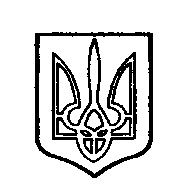 ОДЕССКИЙ ГОРОДСКОЙ СОВЕТ. Одеса, пл. Думська,1. Одесса, пл. Думская,1